MOD	CL/39A4/1RESOLUCIÓN 71 (REV. )Plan Estratégico de la Unión para La Conferencia de Plenipotenciarios de la Unión Internacional de Telecomunicaciones (),considerandoa)	 disposiciones de la Constitución y del Convenio de la UIT relativs a las políticas y los Planes Estratégicos la participación de los Miembros de Sector en las actividades de la Unión;las Resoluciones de la Asamblea General de las Naciones Unidas (AGNU) , de 21 de diciembre de  sobre la revisión cuadrienal amplia de la política relativa a las actividades operacionales del sistema de las Naciones Unidas para el desarrollo 72/279, de 31 de mayo de 2018, sobre el nuevo posicionamiento del sistema de las Naciones Unidas para el desarrollo en el contexto de la revisión cuadrienal amplia de la política relativa a las actividades operacionales del sistema de las Naciones Unidas para el desarrollo,observandoa)	los desafíos a los que se enfrenta la Unión para alcanzar sus metas en un entorno de las telecomunicaciones/tecnologías de la información y la comunicación (TIC) en constante evolución, así como el contexto para la elaboración y aplicación del Plan Estratégico, según se describe en el Anexo 1 a la presente Resolución;b)	el glosario de términos que figura en el Anexo 3 a la presente Resolución,reconociendoa)	la experiencia adquirida en la ejecución de los anteriores Planes Estratégicos de la Unión;c)	las recomendaciones pertinentes relativas a la planificación estratégica y la gestión de riesgos del informe de la DCI sobre el examen de la gestión y la administración de la UIT;d)	que la efectiva vinculación entre el Plan Estratégico y el Plan Financiero, como se detalla en el Anexo 1 a la Decisión 5 (Rev. Dubái, 2018) de la presente Conferencia, puede lograrse mediante la reatribución de los recursos del Plan Financiero a los diversos Sectores, como se indica en el Apéndice del Anexo 1 a la presente Resolución,resuelveadoptar el Plan Estratégico contenido en el Anexo 1 a la presente Resolución,encarga al Secretario General y a los Directores de las Oficinas1	que  marco de resultados de la UIT  Plan Estratégico de la Unión, siguiendo los principios de la Gestión Basada en los Resultados y la Presupuestación Basada en los Resultados;2	que coordinen la aplicación del Plan Estratégico, velando por la coherencia entre los Planes Estratégico, Financiero y Operacional los presupuestos bienales;4	que al Consejo Plan en función de los cambios ocurridos en el entorno de las telecomunicaciones/TIC y/o como resultado de la evaluación del rendimiento y el marco de gestión de riesgos, concretamente:i)	introduciendo todas las modificaciones necesarias, teniendo en cuenta las propuestas de los Grupos Asesores de Sector, las decisiones de las conferencias y asambleas de los Sectores y los cambios en los objetivos estratégicos de las actividades de la Unión, sin rebasar los límites financieros establecidos por la Conferencia de Plenipotenciarios;ii)	garantizando la vinculación entre Plan Estratégico, Financiero y Operacionales de la Unión;	que, después de su examen por el Consejo, transmitan esos informes a todos los Estados Miembros de la Unión, invitándoles a que los hagan llegar a los Miembros de Sector y a las entidades y organizaciones mencionados en el número 235 del Convenio que hayan participado en ;	que las Naciones Unidas ,encarga al Consejo de la UIT1	que supervise la evolución y la aplicación del Plan Estratégico y, si procede, lo ajuste sobre la base de los informes del Secretario General;	que presente a la próxima Conferencia de Plenipotenciarios una evaluación de los resultados del Plan Estratégico, así como un de Plan Estratégico para el siguiente periodo;	que tome las medidas apropiadas para la aplicación de las Resoluciones de la AGNU;	que se cerciore de que los Planes Operacionales Renovables de la Secretaría General y los tres Sectores, aprobados cada año por el Consejo, estén plenamente armonizados y sean conformes con la presente Resolución y sus anexos, así como con el Plan Financiero de la Unión, aprobado en la Decisión 5 Rev. ,invita a los Estados Miembrosa aportar al proceso de planificación estratégica que emprenda la Unión durante el periodo precedente a la próxima Conferencia de Plenipotenciarios, puntos de vista nacionales y regionales sobre aspectos de política, reglamentación y explotación, con el fin de:–	fortalecer la eficacia de la Unión en el cumplimiento de sus objetivos estipulados en los instrumentos de la Unión, colaborando en la ejecución del Plan Estratégico;–	ayudar a la Unión a atender a las nuevas aspiraciones de todos los interesados en sus trabajos, a medida que siguen evolucionando las estructuras nacionales de los servicios de telecomunicación/TIC,invita a los Miembros de Sectora comunicar, a través de sus respectivos Sectores, su opinión sobre el Plan Estratégico de la Unión.Conferencia de Plenipotenciarios (PP-22)
Bucarest, 26 de septiembre – 14 de octubre de 2022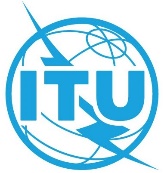 SESIÓN PLENARIAAddéndum 4 al
Documento 39-S26 de mayo de 2022Original: inglésInforme del ConsejoInforme del Consejoinforme del grupo de trabajo del consejo sobre los 
Planes Estratégico y Financiero para 2024-2027 (GTC-PEF)informe del grupo de trabajo del consejo sobre los 
Planes Estratégico y Financiero para 2024-2027 (GTC-PEF)PROPUESTA DE PROYECTO DE TEXTO PRINCIPAL 
DE LA RESOLUCIÓN 71 (rev. BUCAREST, 2022)PROPUESTA DE PROYECTO DE TEXTO PRINCIPAL 
DE LA RESOLUCIÓN 71 (rev. BUCAREST, 2022)